July 24, 2018Docket No. A-2018-3003480Utility Code: 1221195CERTIFIEDERIC GREENBURG MANAGING DIRECTORSOLUTION ENERGY LLC142 MINEOLA AVE #3FROSLYN HEIGHTS NY 11577RE: Natural Gas Supplier License Application Dear Mr. Greenburg:On July 18, 2018, Solution Energy, LLC’s application for a Natural Gas Supplier license was accepted for filing and docketed with the Public Utility Commission.  The application was incomplete.  In order for us to complete our analysis of your application, the Energy Industry Group requires answers to the attached question(s).  Please be advised that you are directed to forward the requested information to the Commission within 30 days of receipt of this letter.  Failure to respond may result in the application being denied.  As well, if Solution Energy, LLC has decided to withdraw its application, please reply notifying the Commission of such a decision.Please forward the information to the Secretary of the Commission at the address listed below.  When submitting documents, all documents requiring notary stamps must have original signatures.  Please note that some responses may be e-filed to your case, http://www.puc.pa.gov/efiling/default.aspx.   A list of document types allowed to be e-filed can be found at http://www.puc.pa.gov/efiling/DocTypes.aspx.Rosemary Chiavetta, SecretaryPennsylvania Public Utility Commission400 North StreetHarrisburg, PA 17120Your answers should be verified per 52 Pa Code § 1.36.  Accordingly, you must provide the following statement with your responses:I, ________________, hereby state that the facts above set forth are true and correct to the best of my knowledge, information and belief, and that I expect to be able to prove the same at a hearing held in this matter.  I understand that the statements herein are made subject to the penalties of 18 Pa. C.S. § 4904 (relating to unsworn falsification to authorities).The blank should be filled in with the name of the appropriate company representative, and the signature of that representative should follow the statement.In addition, to expedite completion of the application, please also e-mail the information to Jeremy Haring at jharing@pa.gov.  Please direct any questions to Jeremy Haring, Bureau of Technical Utility Services, at jharing@pa.gov (preferred) or (717) 783-6175.  							Sincerely,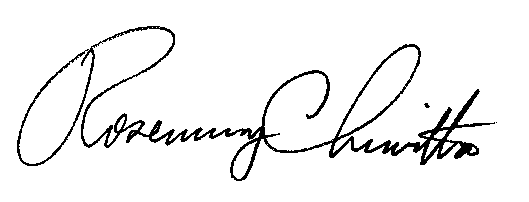 	Rosemary Chiavetta	SecretaryEnclosure Docket No.  A-2018-3003480Solution Energy, LLCData Requests1.	Reference Application, Section 2.b, Formation Documents – Applicant failed to provide limited liability company formation documentation.  Please provide the missing documentation.2.	Reference Application, Section 2.b, Chief Officers – Applicant failed to provide its chief officers names and addresses.  Please provide an updated application page with the requested information.  3.	Reference Application, Section 4.c, Description of Proposed Services – The applicant failed to provide a description of proposed services in the application package. Please submit an updated application page including the services which the applicant proposes to offer. 4.	Reference Application, Section 4.d, Proposed Service Area – Applicant failed to provide bonding letters for Peoples Natural Gas Company LLC - Equitable Division, PECO Energy Company, National Fuel Gas Distribution Corporation, Valley Energy, Peoples Natural Gas Company, LLC, UGI Utilities, Inc., UGI-Penn Natural Gas, UGI-Central Penn Gas, and Peoples Gas Company, LLC.  Please provide the missing documentation.5.	Reference Application, Section 7.f, Taxation – Applicant failed to provide a Corporate Box Number or Revenue ID Number.  Please resubmit a complete Tax Certification Statement.  6.	Reference Application, Section 8.d, Oversight of Marketing – Applicant failed to provide an explanation of ethical procedures.  Please file an updated Application page with the information requested.7.	Reference Application, Section 11, Affidavits – The Affidavits submitted are incomplete.  Please provide Affidavits with Eric Greenberg’s name in the space for “Affiant” and Solution Energy, LLC in the spaces for the “Name of Applicant”.  Please resubmit notarized Application and Operations Affidavits. 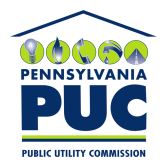 COMMONWEALTH OF PENNSYLVANIAPENNSYLVANIA PUBLIC UTILITY COMMISSION400 NORTH STREET, HARRISBURG, PA 17120IN REPLY PLEASE REFER TO OUR FILE